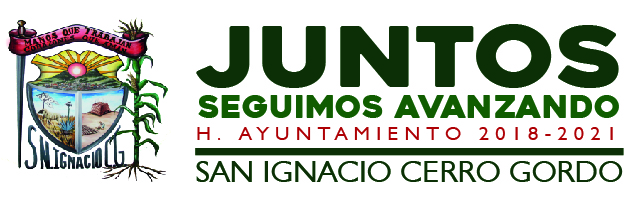 Titular de la Unidad de TransparenciaC. Mariana Vargas Campos.Teléfono: 716 3000 ext 3008Correo electrónico: mariana_dcof@hotmail.com y transparencia@sanignaciocg.gob.mx 